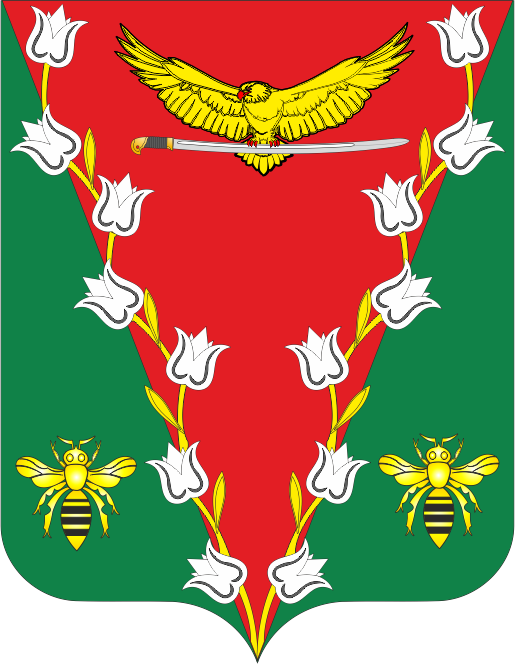                                         РОССИЙСКАЯ ФЕДЕРАЦИЯРОСТОВСКАЯ ОБЛАСТЬЗИМОВНИКОВСКИЙ РАЙОНМУНИЦИПАЛЬНОЕ ОБРАЗОВАНИЕ«ЛЕНИНСКОЕ СЕЛЬСКОЕ ПОСЕЛЕНИЕ АДМИНИСТРАЦИЯЛЕНИНСКОГО СЕЛЬСКОГО ПОСЕЛЕНИЯПОСТАНОВЛЕНИЕ№ 20                                                                                                                                                                                                                                                                                                            22.01.2024 г.                                                                                         х. ЛенинскийО перерегистрации и снятии с учета граждан, нуждающихся в жилых помещениях, предоставляемых по договорам социального наймаВ соответствии со ст. 55,56 Федерального закона от 29.12.2004 года № 188-ФЗ «Жилищный кодекс Российской Федерации», п. 5 ст. 2, ст.4 п.1 Областного закона Ростовской области № 363-ЗС от 07.10.2005 г. «Об учете граждан в качестве нуждающихся в жилых помещениях, предоставляемых по договору социального найма на территории Ростовской области»,  ст. 3 п. 12 Устава муниципального образования «Ленинское сельское поселение»,П О С Т А Н О В Л Я Ю:1.Считать прошедшими перерегистрацию в 2024 году следующих граждан и их семьи, состоящих на учёте в качестве нуждающихся в жилом помещении для участия  в приобретении жилья в рамках Федеральных жилищных программ: – Легусов Виталий Александрович – 05.04.1992 года,  состав семьи четыре человека.2. В трехдневный срок со дня вынесения постановления выдать вышеуказанным гражданам выписку из Постановления  «О перерегистрации и снятии с учета граждан, нуждающихся в жилых помещениях, предоставляемых по договору социального найма».3. Контроль над исполнением постановления оставляю за собой.Глава  Администрации Ленинского сельского поселения                                   О.И. Фурсова